How can we help the recent victims of natural disasters?  So many people have had to flee their homes empty-handed in the wake of floods and fires.  Church World Service has given us an opportunity to help by making Hygiene Kits for people who find themselves in these situations.  CWS Hygiene Kit Supplies needed:  All items need to fit inside a one-gallon zipper closure bag.  Remove the excess air from the bag and seal.One hand towel measuring approximately 15”x 28” to 16”x 32” (no fingertip, bath, dish towel or micro-fiber) One washcloth One wide-tooth comb 
removed from the package One finger nail or toe nail clipper 
removed from the package One bath size bar of soap in the wrapper One toothbrush in the package Do not add any extra items or toothpaste. A tube of extended expiration date toothpaste will be added to each Hygiene Kit just prior to its journeyTen (10) standard size Band-aidsDo not enclose money inside the kitsThe Ministry of Missions invites you to take a Ziplock bag (or 2 or 3!) with the list inside.  Shop and fill the bag at your convenience.  Bags will be in the Narthex to pick up in Mid-October.  Please bring your completed bags back to church by November 14th.  http://cwskits.org/wp-content/uploads/2016/02/CWS-Hygiene-Kit.pdf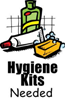 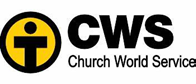 